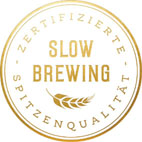 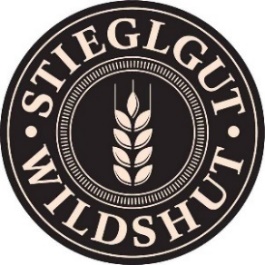  Premiere der Jubiläums-Hymne „Gutes braucht eine Vision“  Wildshuter Konzert-Picknick mit der Philharmonie Salzburg & Solisten unter der Leitung von Elisabeth Fuchs   Open Air-Musikgenuss bis zum Sonnenuntergang„Gutes braucht eine Vision“:
Musikalischer Sommerausklang auf Gut WildshutDas Konzert-Picknick am Stiegl-Gut Wildshut hat bereits Tradition und konnte heuer wieder in bewährter Manier – bei herrlich spätsommerlichem Wetter - stattfinden. Diesmal sorgte die Philharmonie Salzburg unter der Leitung von Elisabeth Fuchs neben bekannten Melodien der klassischen und unterhaltsamen Musik mit einer Premiere für Furore. Denn zum krönenden Abschluss des Konzert-Picknicks auf Österreichs 1. Biergut begeisterten Fuchs und ihre Philharmonie mit der Erstaufführung von „Gutes braucht eine Vision“. Dieses Musikstück wurde von Stiegl-Mitarbeiterinnen und -Mitarbeitern anlässlich des 525-Jahre-Jubiläums als Geschenk für die Brauerei-Eigentümerfamilie Kiener komponiert und gilt Brauerei-intern schon als „Stiegl-Hymne“. Der Text zu diesem Stück stammt übrigens aus der Feder von Stiegl-Eigentümer Heinrich Dieter Kiener selbst. Die Stiegler hatten ein „Best of“ seiner Mitarbeiterzeitschrift-Editoriale zusammengetragen und daraus den Liedtext gemacht. Elisabeth Fuchs arrangierte das Stück nun orchestral mit der Philharmonie Salzburg. Gesungen wurde „Gutes braucht eine Vision“ von Sopranistin Katharina Gudmundsson und Bass-Bariton Einar Gudmundsson. 2021-09-06Bildtexte:Pressebild 1: Das Konzert-Picknick am Stiegl-Gut Wildshut mit der Philharmonie Salzburg fand heuer wieder bei prachtvollem Spätsommerwetter statt. Im Bild (v.l.): Stiegl-Eigentümer Heinrich Dieter und Alessandra Kiener, Dirigentin Elisabeth Fuchs und die Solisten Katharina und Einar Gudmundsson. Pressebild 2: Die Solisten Einar Gudmundsson, Kamile Kubiliute, Katharina Gudmundsson und Dirigentin Elisabeth Fuchs genossen das herrliche Ambiente am Biergut und begeisterten das Publikum. Pressebild 3: Musikgenuss im Freien beim traditionellen Konzert-Picknick der Philharmonie Salzburg. Bildnachweis alle: Neumayr/Chris Hofer / Abdruck honorarfrei!Rückfragen richten Sie bitte an:Stiegl-Pressestelle, Mag. Angelika Spechtler, PICKER PR – talk about taste, Tel: +43(0)662 – 841187-66, E-Mail: spechtler@picker-pr.at